PROCÈS VERBAL CONSEIL MUNICIPAL DU 09/12/2022EXTRAIT du REGISTRE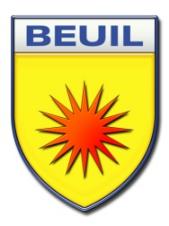 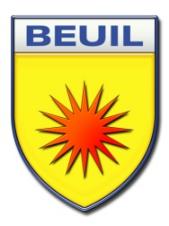 des DELIBERATIONS du CONSEIL MUNICIPALde la Commune de B E U I L	        Alpes-MaritimesLe vendredi neuf décembre deux mille vingt-deux, à 14 heures 00, salle du conseil municipal, régulièrement convoqué, s’est réuni au nombre prescrit par la Loi, le Conseil Municipal de la Commune de BEUIL, Alpes-Maritimes, sous la présidence de Monsieur Nicolas DONADEY, premier adjoint au Maire.                                                                                                              Date de convocation 05.12.2022Etaient présents : M. Nicolas DONADEY, premier adjoint, M. Alexandre GEFFROY, deuxième adjoint, M. Christian GUILLAUME, troisième adjoint, M. Noel MAGALON, quatrième adjoint, M. Jean-Louis COSSA, conseiller municipal, Absents : M. Roland GIRAUD, Maire, Mme Karine DONADEY, conseillère municipale, M. Arnaud ROCHE, conseiller municipal, M. Rodolphe BIZET, conseiller municipal, M. Frédéric PASQUIER, conseiller municipal, M. François SCHULLER, conseiller municipal, Mme Karel NICOLETTA, conseillère municipaleReprésentés : Mme Karine DONADEY est représentée par M. Christian GUILLAUME aux termes d’une procuration en date à Beuil du 06 décembre 2022, M. Rodolphe BIZET est représenté par M. Nicolas DONADEY aux termes d’une procuration en date à Beuil du 09 décembre 2022, M. Arnaud ROCHE est représenté par M. Alexandre GEFFROY aux termes d’une procuration en date à Beuil du 07 décembre 2022, M. François SCHULLER est représenté par M. Noël MAGALON aux termes d’une procuration en date à Beuil du 08 décembre 2022.A été nommé Secrétaire de Séance : M. Christian GUILLAUME.Préambule :Absent Mr R.GiraudLecture et validation du conseil municipal du 11/11/2022.Précision apportée sur la parcelle de Mr Brillant et son achat récent.Mr Cossa absent excusé (mail)Conseil MunicipalDélibération N°1 : Validation du rapport de la CLECT. Le montant de 35.130 € en attribution compensatoire a bien été reçu en recette sur le compte 73211. Vote : POUR 9Délibération N°2 : Réalisation de travaux boulevard Marcel Pourchier.Vote : POUR 8 - Abstention 1 (Mr Cossa souhaite déléguer la totalité du projet à la CCAA et Agence 06)Délibération N°3 : Création d’une fromagerie sur la commune.Reporté pour complément d’informations. Délibération N°4 : Travaux Voirie 2022.ReportéDélibération N°5 : Convention avec la SAFER pour les biens sans maître. Compléter la délibération avec l’annexe SAFER. Explication.Vote : POUR 9Délibération N° 6 : Extinction de l’éclairage public.Explication des procédures et but. Vote : POUR 9 QUESTIONS DIVERSES : Convention cabinet maître d’œuvre chapelle des Pénitents : explication de la procédure et rencontre avec les architectes du patrimoine.Gîtes communaux : point financier et orientation à prévoir notamment avec les gîtes de France et une possibilité de logement de saisonniers.Point Agence postale : date limite de recrutement sur Janvier.Fait à Beuil,Le 16 décembre 2022Pour le Maire empêché,Le premier adjoint